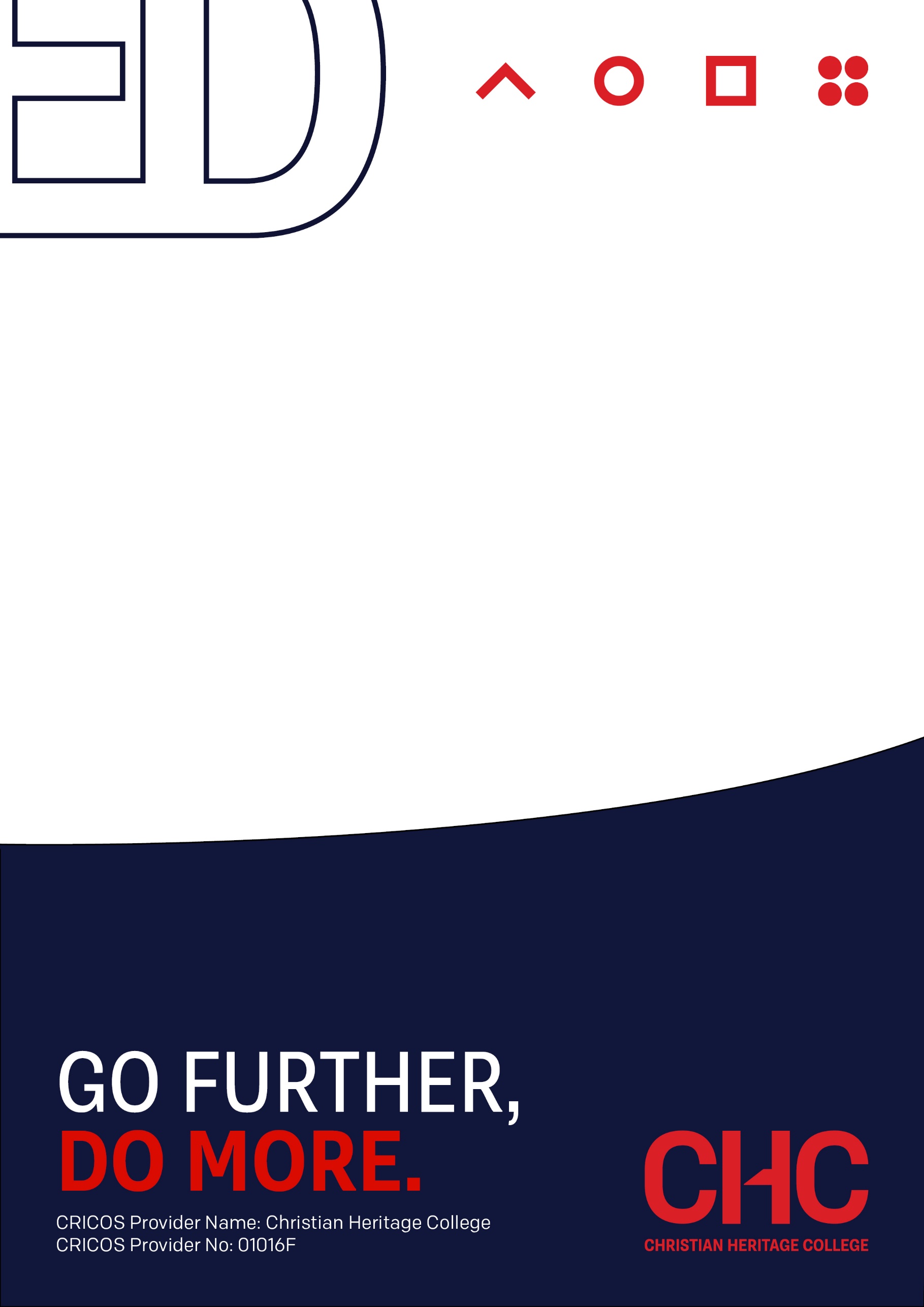 Unit codeHB343HB343HB343Unit nameNeuroscience and Human BehaviourNeuroscience and Human BehaviourNeuroscience and Human BehaviourAssociated higher education awardsBachelor of Applied Social ScienceBachelor of Applied Social ScienceBachelor of Applied Social ScienceDurationOne semesterOne semesterOne semesterLevelAdvancedAdvancedAdvancedUnit CoordinatorDr John MeteyardDr John MeteyardDr John MeteyardCore/ElectiveElectiveRequired for Human Behaviour specialisationElectiveRequired for Human Behaviour specialisationElectiveRequired for Human Behaviour specialisationWeightingUnit credit points:	10Course credit points:	240Unit credit points:	10Course credit points:	240Unit credit points:	10Course credit points:	240Student workloadFace-to-face on siteContact hoursReading, study, and preparation                       Assignment preparation                                    TOTAL                                                             ExternalEngagement with study materials     Assignment preparation                                     TOTALFace-to-face on siteContact hoursReading, study, and preparation                       Assignment preparation                                    TOTAL                                                             ExternalEngagement with study materials     Assignment preparation                                     TOTAL39 hours59 hours52 hours150 hours90 hours60 hours150 hoursStudent workloadStudents requiring additional English language support are expected to undertake an additional one hour per week.Students requiring additional English language support are expected to undertake an additional one hour per week.Students requiring additional English language support are expected to undertake an additional one hour per week.Delivery modeFace-to-face on siteExternalFace-to-face on siteExternalFace-to-face on siteExternalPrerequisites/    Corequisites/ RestrictionsPrerequisites50 credit points of Social Sciences units, includingSO111 Introduction to Human BehaviourPrerequisites50 credit points of Social Sciences units, includingSO111 Introduction to Human BehaviourPrerequisites50 credit points of Social Sciences units, includingSO111 Introduction to Human BehaviourRationaleRecent scientific and technological advances have resulted in a rapid increase in knowledge concerning the neurobiological basis of a wide range of human behaviours and experiences. These findings have significant implications for applied social sciences practitioners seeking to understand and effectively respond to clients exhibiting a wide range of both typical and atypical behaviours.This unit will introduce students to the present state of knowledge in the field of cognitive and behavioural neuroscience, including research methods, major findings, current controversies, and Christian worldview implications. Particular attention will be given to how applied social sciences professionals can apply these understandings in order to enhance their practice in a wide range of people-helping fields.Recent scientific and technological advances have resulted in a rapid increase in knowledge concerning the neurobiological basis of a wide range of human behaviours and experiences. These findings have significant implications for applied social sciences practitioners seeking to understand and effectively respond to clients exhibiting a wide range of both typical and atypical behaviours.This unit will introduce students to the present state of knowledge in the field of cognitive and behavioural neuroscience, including research methods, major findings, current controversies, and Christian worldview implications. Particular attention will be given to how applied social sciences professionals can apply these understandings in order to enhance their practice in a wide range of people-helping fields.Recent scientific and technological advances have resulted in a rapid increase in knowledge concerning the neurobiological basis of a wide range of human behaviours and experiences. These findings have significant implications for applied social sciences practitioners seeking to understand and effectively respond to clients exhibiting a wide range of both typical and atypical behaviours.This unit will introduce students to the present state of knowledge in the field of cognitive and behavioural neuroscience, including research methods, major findings, current controversies, and Christian worldview implications. Particular attention will be given to how applied social sciences professionals can apply these understandings in order to enhance their practice in a wide range of people-helping fields.Prescribed text(s)Pinel, J. (2013). Biopsychology (9th ed.). Boston, MA: Pearson.Pinel, J. (2013). Biopsychology (9th ed.). Boston, MA: Pearson.Pinel, J. (2013). Biopsychology (9th ed.). Boston, MA: Pearson.Recommended readingsBooksBeaumont, J. G. (2008). Introduction to neuropsychology (2nd ed.). New York, NY: Guilford Press. Heilman, K., & Valenstein, E. (Eds.).(2011). Clinical neuropsychology (5th ed.). UK: Oxford University. Jeeves, M., & Brown, W. (2009). Neuroscience, psychology and religion. West Conshohocken, PA: Templeton Foundation. Joseph, R. (2011). Neuroscience: Neuropsychology, neuropsychiatry, brain and mind (4th ed.). USA: Cosmology Science. Kolb, B., & Whishaw, I. (2008). Fundamentals of human neuropsychology. New York, NY: Worth. Kolb, B., & Whishaw, I. (2009). An introduction to brain and behaviour (4th ed.). New York, NY: Worth.Marcotte, T., & Grant, I. (Eds.). (2010). Neuropsychology of everyday functioning. New York, NY: Guilford Press.Journals Journal of the international Neuropsychological AssociationJournal of NeuropsychologyJournal of Psychology and Theology In addition to the resources above, students should have access to a Bible, preferably a modern translation such as The Holy Bible: The New International Version 2011 (NIV 2011) or The Holy Bible: New King James Version (NKJV).These and other translations may be accessed free on-line at http://www.biblegateway.com.  The Bible app from LifeChurch.tv is also available free for smart phones and tablet devices.BooksBeaumont, J. G. (2008). Introduction to neuropsychology (2nd ed.). New York, NY: Guilford Press. Heilman, K., & Valenstein, E. (Eds.).(2011). Clinical neuropsychology (5th ed.). UK: Oxford University. Jeeves, M., & Brown, W. (2009). Neuroscience, psychology and religion. West Conshohocken, PA: Templeton Foundation. Joseph, R. (2011). Neuroscience: Neuropsychology, neuropsychiatry, brain and mind (4th ed.). USA: Cosmology Science. Kolb, B., & Whishaw, I. (2008). Fundamentals of human neuropsychology. New York, NY: Worth. Kolb, B., & Whishaw, I. (2009). An introduction to brain and behaviour (4th ed.). New York, NY: Worth.Marcotte, T., & Grant, I. (Eds.). (2010). Neuropsychology of everyday functioning. New York, NY: Guilford Press.Journals Journal of the international Neuropsychological AssociationJournal of NeuropsychologyJournal of Psychology and Theology In addition to the resources above, students should have access to a Bible, preferably a modern translation such as The Holy Bible: The New International Version 2011 (NIV 2011) or The Holy Bible: New King James Version (NKJV).These and other translations may be accessed free on-line at http://www.biblegateway.com.  The Bible app from LifeChurch.tv is also available free for smart phones and tablet devices.BooksBeaumont, J. G. (2008). Introduction to neuropsychology (2nd ed.). New York, NY: Guilford Press. Heilman, K., & Valenstein, E. (Eds.).(2011). Clinical neuropsychology (5th ed.). UK: Oxford University. Jeeves, M., & Brown, W. (2009). Neuroscience, psychology and religion. West Conshohocken, PA: Templeton Foundation. Joseph, R. (2011). Neuroscience: Neuropsychology, neuropsychiatry, brain and mind (4th ed.). USA: Cosmology Science. Kolb, B., & Whishaw, I. (2008). Fundamentals of human neuropsychology. New York, NY: Worth. Kolb, B., & Whishaw, I. (2009). An introduction to brain and behaviour (4th ed.). New York, NY: Worth.Marcotte, T., & Grant, I. (Eds.). (2010). Neuropsychology of everyday functioning. New York, NY: Guilford Press.Journals Journal of the international Neuropsychological AssociationJournal of NeuropsychologyJournal of Psychology and Theology In addition to the resources above, students should have access to a Bible, preferably a modern translation such as The Holy Bible: The New International Version 2011 (NIV 2011) or The Holy Bible: New King James Version (NKJV).These and other translations may be accessed free on-line at http://www.biblegateway.com.  The Bible app from LifeChurch.tv is also available free for smart phones and tablet devices.Specialist resource requirementsNilNilNilContentIntroducing neuroscience and neuropsychology; Christian worldview perspectivesNeuroscience research methodsThe structure and function of the Central Nervous System (CNS)The sensory and motor systemsLearning and memoryEmotion and languageAttachment and relationshipsConsciousness, attention and executive functionReligion and spiritualityNeurodevelopmental disordersClinical neuropsychology Neural plasticity Applications of neuropsychology and implications for professional practiceIntroducing neuroscience and neuropsychology; Christian worldview perspectivesNeuroscience research methodsThe structure and function of the Central Nervous System (CNS)The sensory and motor systemsLearning and memoryEmotion and languageAttachment and relationshipsConsciousness, attention and executive functionReligion and spiritualityNeurodevelopmental disordersClinical neuropsychology Neural plasticity Applications of neuropsychology and implications for professional practiceIntroducing neuroscience and neuropsychology; Christian worldview perspectivesNeuroscience research methodsThe structure and function of the Central Nervous System (CNS)The sensory and motor systemsLearning and memoryEmotion and languageAttachment and relationshipsConsciousness, attention and executive functionReligion and spiritualityNeurodevelopmental disordersClinical neuropsychology Neural plasticity Applications of neuropsychology and implications for professional practiceLearning outcomesOn completion of this unit, students will have demonstrated that they have:Understood major neurological systems and processes at both the cellular and structural level;Explored the neurobiological bases of a range of human behaviours, functions and experiences;Evaluated significant debates and controversies within the field of neuropsychology; Applied the theories, principles, and research base of neuropsychology to their developing practice as applied social sciences practitioners;Critically reflected on the findings and implications of neuropsychology in light of Christian worldview perspectives; andCommunicated at an appropriate tertiary standard with special attention to correct grammar, punctuation, spelling, vocabulary, usage, sentence structure, logical relations, style, referencing, and presentation.On completion of this unit, students will have demonstrated that they have:Understood major neurological systems and processes at both the cellular and structural level;Explored the neurobiological bases of a range of human behaviours, functions and experiences;Evaluated significant debates and controversies within the field of neuropsychology; Applied the theories, principles, and research base of neuropsychology to their developing practice as applied social sciences practitioners;Critically reflected on the findings and implications of neuropsychology in light of Christian worldview perspectives; andCommunicated at an appropriate tertiary standard with special attention to correct grammar, punctuation, spelling, vocabulary, usage, sentence structure, logical relations, style, referencing, and presentation.On completion of this unit, students will have demonstrated that they have:Understood major neurological systems and processes at both the cellular and structural level;Explored the neurobiological bases of a range of human behaviours, functions and experiences;Evaluated significant debates and controversies within the field of neuropsychology; Applied the theories, principles, and research base of neuropsychology to their developing practice as applied social sciences practitioners;Critically reflected on the findings and implications of neuropsychology in light of Christian worldview perspectives; andCommunicated at an appropriate tertiary standard with special attention to correct grammar, punctuation, spelling, vocabulary, usage, sentence structure, logical relations, style, referencing, and presentation.Assessment tasksTask 1: Online Quizzes Students will complete four online multiple-choice quizzes pertaining to content covered in Weeks 1-3, 4-6, 7-9 and 10-12. Task 1: Online Quizzes Students will complete four online multiple-choice quizzes pertaining to content covered in Weeks 1-3, 4-6, 7-9 and 10-12. Task 1: Online Quizzes Students will complete four online multiple-choice quizzes pertaining to content covered in Weeks 1-3, 4-6, 7-9 and 10-12. Assessment tasksWord Length/Duration:Weighting:Learning Outcome:Assessed:N/A 30%1-3, 6 Weeks 4,7,10, 13N/A 30%1-3, 6 Weeks 4,7,10, 13Assessment tasksTask 2: Seminar and HandoutStudents will prepare a seminar presentation accompanied by a well-researched and appropriately referenced handout focussing on one of the topics in the unit. The presentation and handout must address current research findings, debates, implications for professional practice and a Christian worldview reflection. On campus students will deliver their presentations during weekly tutorials, while external students will submit their presentations as video recordings.Task 2: Seminar and HandoutStudents will prepare a seminar presentation accompanied by a well-researched and appropriately referenced handout focussing on one of the topics in the unit. The presentation and handout must address current research findings, debates, implications for professional practice and a Christian worldview reflection. On campus students will deliver their presentations during weekly tutorials, while external students will submit their presentations as video recordings.Task 2: Seminar and HandoutStudents will prepare a seminar presentation accompanied by a well-researched and appropriately referenced handout focussing on one of the topics in the unit. The presentation and handout must address current research findings, debates, implications for professional practice and a Christian worldview reflection. On campus students will deliver their presentations during weekly tutorials, while external students will submit their presentations as video recordings.Assessment tasksWord Length/Duration:Weighting:Learning Outcomes:Assessed:Seminar - 30 minutes; Handout - 1,000 words30%1-6 Weeks 5-12 Seminar - 30 minutes; Handout - 1,000 words30%1-6 Weeks 5-12 Assessment tasksTask 3: Research EssayStudents will prepare a thoroughly researched essay addressing a current significant and debated issue in neuropsychology from the list below. The essay is to include a sophisticated Christian worldview reflection and application of findings for professional practice.1)	Brain function and religious and quasi-religious experiences;2)	The relationship between brain, mind, and spirit;3)	The neurological basis of the therapeutic relationship and therapeutic change;4)	The possibilities and limits of neuroplasticity; 5)	The neuropsychology of a specific neurodevelopmental or neuroclinical disorder; or6)	Other, as approved by the unit coordinator.Task 3: Research EssayStudents will prepare a thoroughly researched essay addressing a current significant and debated issue in neuropsychology from the list below. The essay is to include a sophisticated Christian worldview reflection and application of findings for professional practice.1)	Brain function and religious and quasi-religious experiences;2)	The relationship between brain, mind, and spirit;3)	The neurological basis of the therapeutic relationship and therapeutic change;4)	The possibilities and limits of neuroplasticity; 5)	The neuropsychology of a specific neurodevelopmental or neuroclinical disorder; or6)	Other, as approved by the unit coordinator.Task 3: Research EssayStudents will prepare a thoroughly researched essay addressing a current significant and debated issue in neuropsychology from the list below. The essay is to include a sophisticated Christian worldview reflection and application of findings for professional practice.1)	Brain function and religious and quasi-religious experiences;2)	The relationship between brain, mind, and spirit;3)	The neurological basis of the therapeutic relationship and therapeutic change;4)	The possibilities and limits of neuroplasticity; 5)	The neuropsychology of a specific neurodevelopmental or neuroclinical disorder; or6)	Other, as approved by the unit coordinator.Assessment tasksWord Length/Duration: Weighting: Learning Outcomes: Assessed: 2,000 words 40%1-6Week 132,000 words 40%1-6Week 13Unit summaryThis unit continues to build on the knowledge gained in previous units and provides students with an in-depth overview of neuroscience and its relationship to human behaviour. It furthers students’ knowledge in the field of cognitive and behavioural neuroscience, including research methods, major findings, current controversies, and Christian worldview implications.This unit continues to build on the knowledge gained in previous units and provides students with an in-depth overview of neuroscience and its relationship to human behaviour. It furthers students’ knowledge in the field of cognitive and behavioural neuroscience, including research methods, major findings, current controversies, and Christian worldview implications.This unit continues to build on the knowledge gained in previous units and provides students with an in-depth overview of neuroscience and its relationship to human behaviour. It furthers students’ knowledge in the field of cognitive and behavioural neuroscience, including research methods, major findings, current controversies, and Christian worldview implications.